Figurka siedzącego ibisa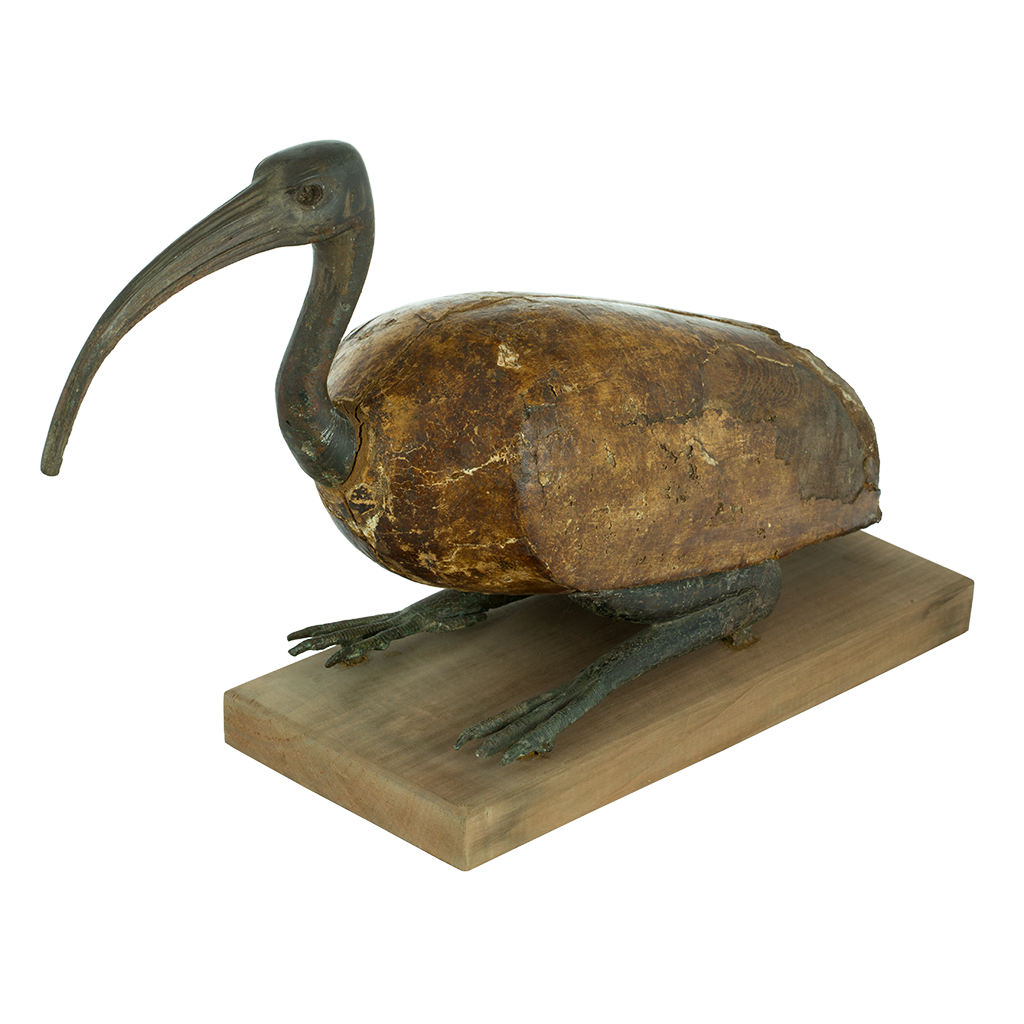 Czas powstania: XXVI dynastia (ok. 664–525 p.n.e.)Miejsce powstania: Hermopolis (obecnie: Tuna el-Gebei)Muzeum: Muzeum Archeologiczne w KrakowieTwórca: -Opis:  Ibis był ucieleśnieniem boga Thota, patrona skrybów. Głowę, dziób, szyję i nogi ptaka wykonano z brązu. Tułów natomiast jest drewniany, a w jego wnętrzu znajdują sie zwłoki ibisa zawinięte w płótno. Figurka jest więc nie tylko rzeźbą, ale też rodzajem sarkofagu dla symbolizującego boga Thota zwierzęcia.Zegar stołowy w obudowie w kształcie figury huzara węgierskiego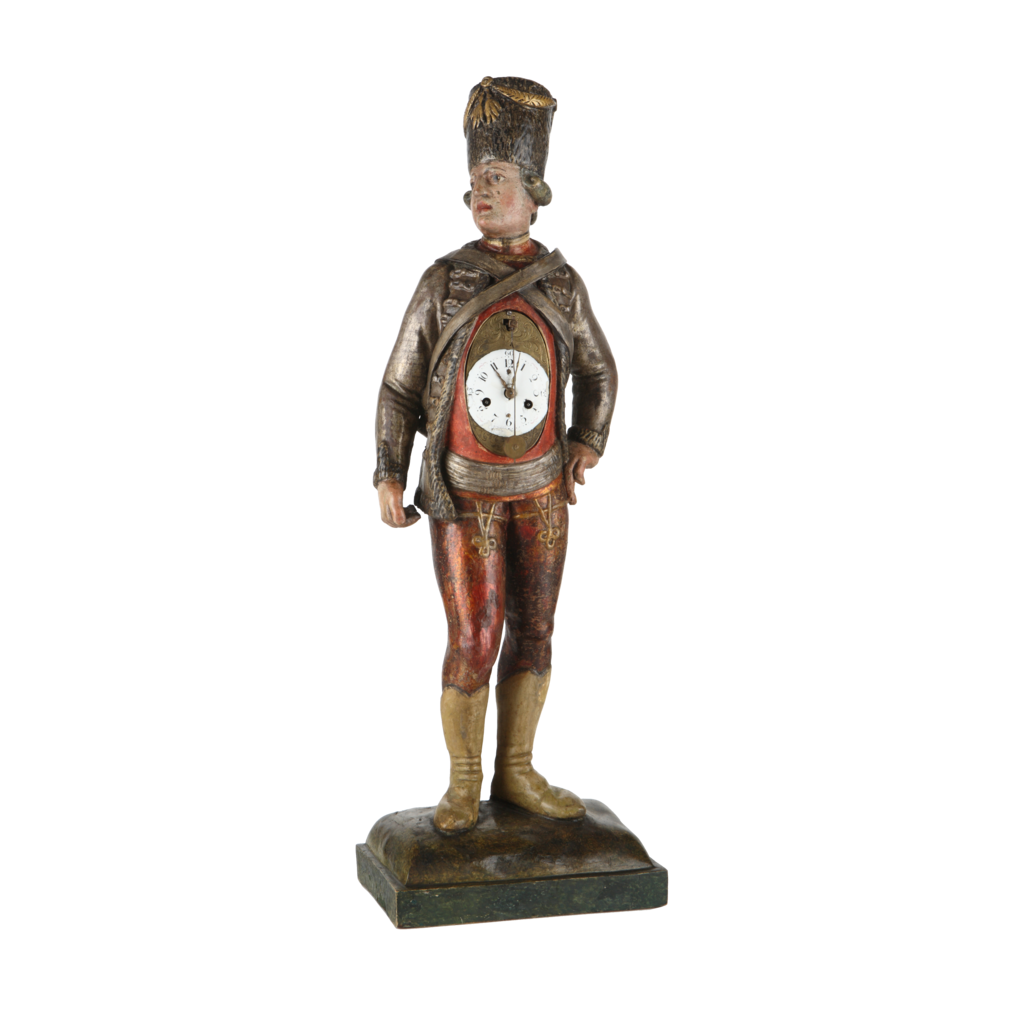 Czas powstania: 1791Miejsce powstania: Bochnia Muzeum: Muzeum Historyczne Miasta KrakowaTwórca: Michał ZabydrowicOpis:  Prezentowany zegar charakteryzuje się nietypową obudową drewnianą, rzeźbioną i polichromowaną, w kształcie figury huzara węgierskiego. Mechanizm zegarowy z okrągłą tarczą zegarową, wykonany w Bochni, został wprawiony w korpus postaci.Zegar stojący kominkowy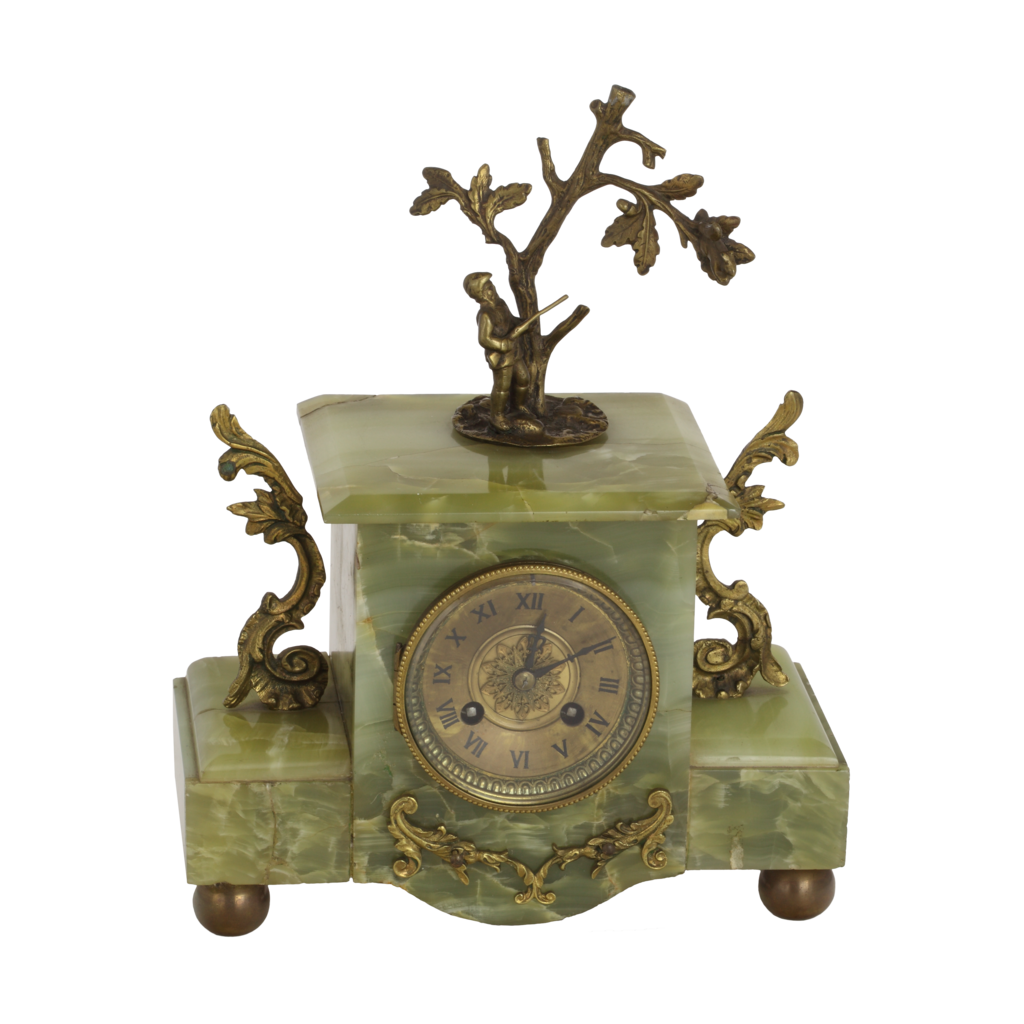 Czas powstania: XVIII/XIX w.Miejsce powstania: -Muzeum: Muzeum Ziemi BieckiejTwórca: -Opis:  Prezentowany zegar kominkowy został wykonany z jasnozielonego malachitu. Przyjmuje formę sześcianu ujętego po bokach dwoma podstawami, ustawiony na czterech nóżkach w postaci mosiężnych kul.  Na ściance frontowej znajduje się krągła, mosiężna tarcza, z przeszklonymi drzwiczkami, ujęta u spodu odlewanymi aplikami w postaci ornamentu roślinnego. Całość zwieńczona odlewaną figurką myśliwego ze strzelbą stojącego przy drzewie. Na bocznych podestach odlewane spływy wolutowe utworzone z rocaille i ornamentu roślinnego.Solniczka w kształcie figurki chłopca na łyżwach pchającego sanki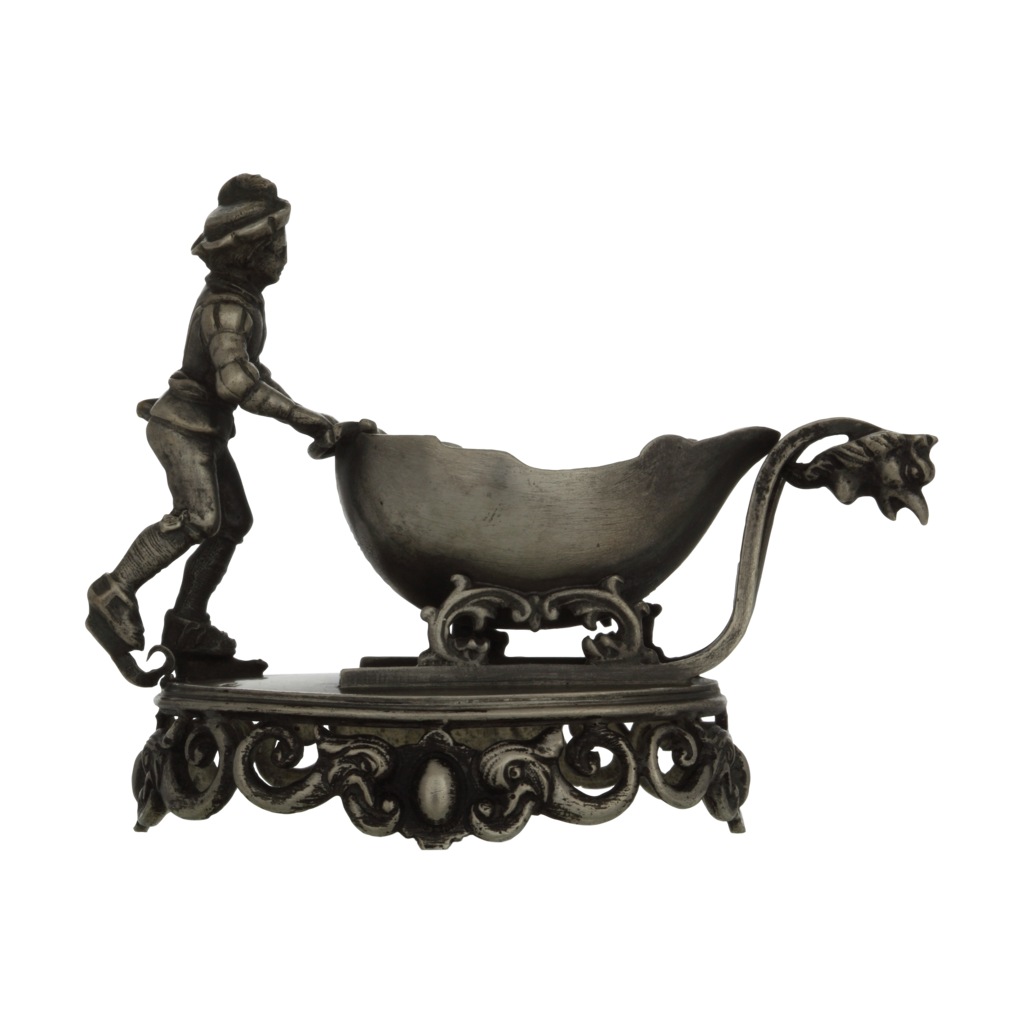 Czas powstania: XIX w.Miejsce powstania: Frankfurt, NiemcyMuzeum: Muzeum Żup Krakowskich w WieliczceTwórca: -Opis:  Solniczka to faktycznie miniaturowa rzeźba. Wywołuje podziw dla precyzji XIX-wiecznego twórcy z Frankfurtu, który w mikroskopijnej skali kilkucentymetrowego dzieła potrafił opracować liczne, misterne detale i dekoracje. Chłopiec na łyżwach popycha fantazyjne sanie, które stanowią właściwy pojemnik na sól. Moda na takie dekoracyjne drobiazgi panowała szczególnie w XIX wieku. Wówczas chętnie sięgano do stylów z minionych epok.Aparat fotograficzny atelierowy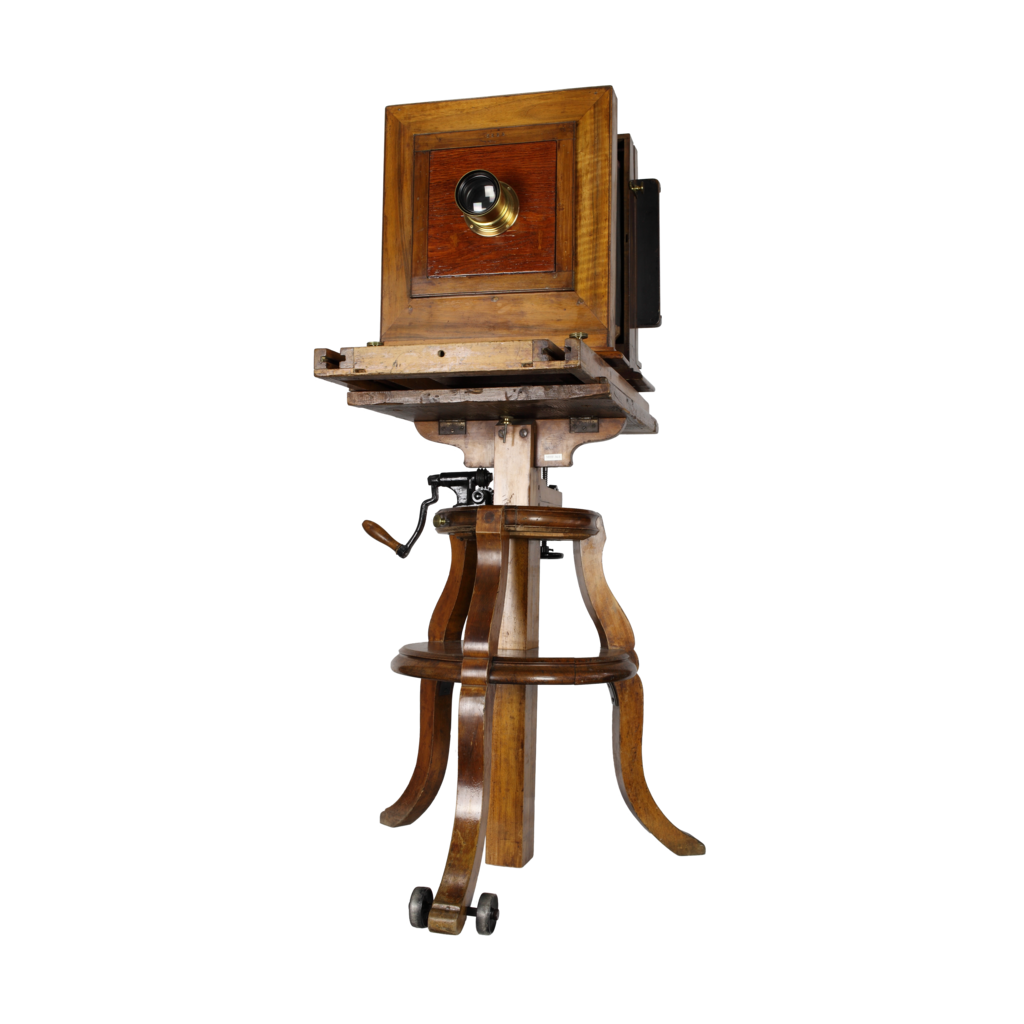 Czas powstania: 1880-1900Miejsce powstania: NiemcyMuzeum: Muzeum Historii Fotografii im. Walerego Rzewuskiego w KrakowieTwórca: -Opis:  Aparat fotograficzny atelierowy na „suche” płyty szklane o maksymalnym formacie 18 x 24 cm, wyprodukowany w latach 80. XIX wieku przez nieznanego wytwórcę na terenie Niemiec. Obiektyw pochodzący z późniejszych lat (1890—1920) Aristostigmat 7 6,5/360 wyprodukowany w firmie Meyer Optik Görlitz.Maska „ko-omote” teatru „nō”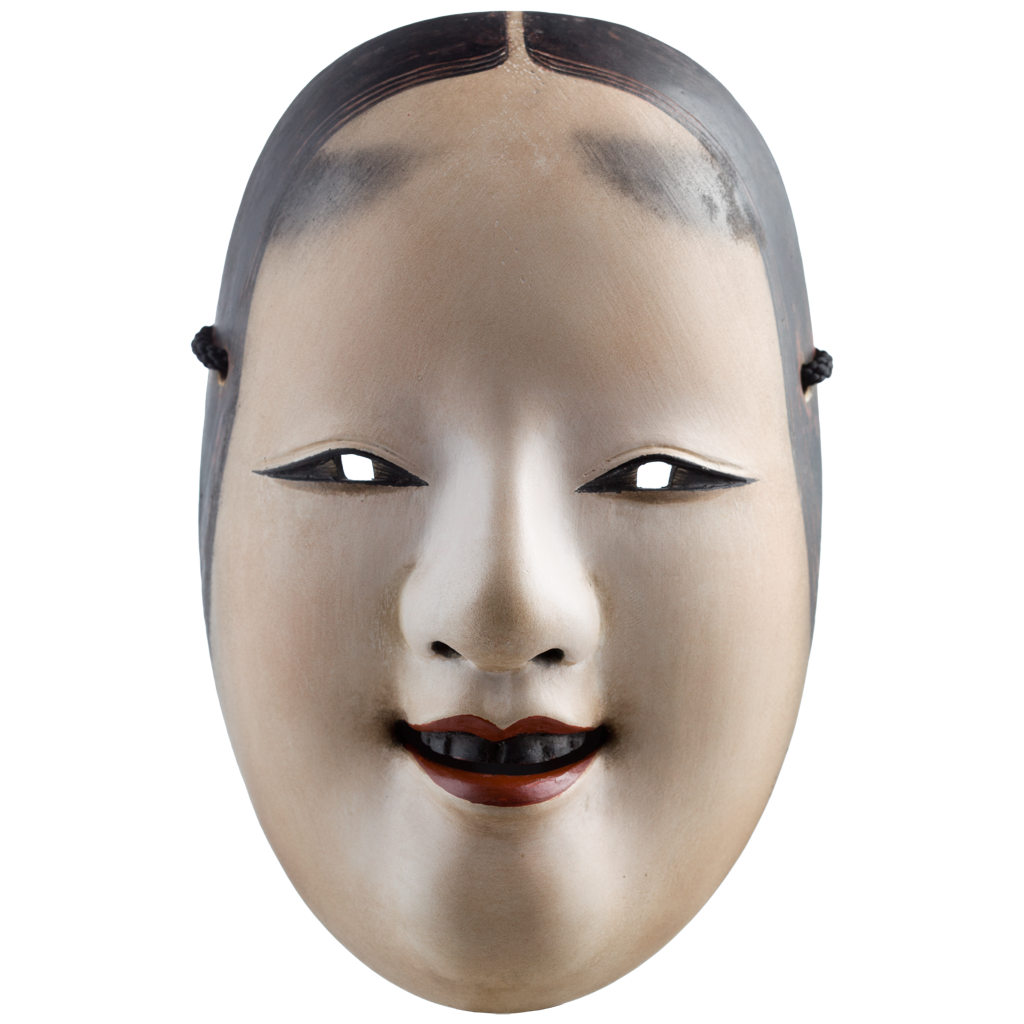 Czas powstania: 2. poł. XX w.Miejsce powstania: JaponiaMuzeum: Muzeum Sztuki i Techniki Japońskiej MangghaTwórca: -Opis:  W japońskim klasycznym teatrze nō maska jest najważniejszym atrybutem aktora pierwszoplanowego shite. To dzięki niej aktor może wcielić się w postać ze świata realnego (np. wojownika, młodej kobiety, starca) czy ponadnaturalnego (demona, bóstwa, niebianki itp.).Telewizor czarno-biały „Belweder”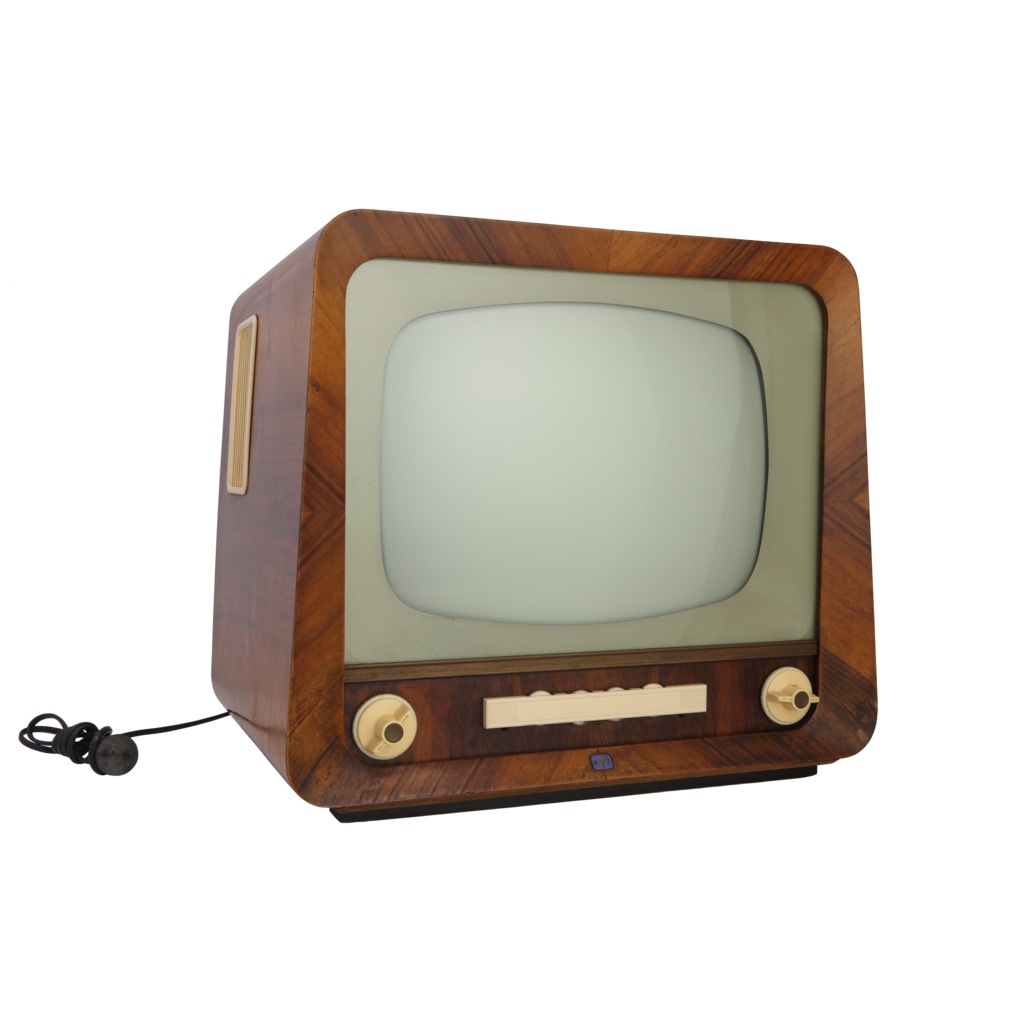 Czas powstania: 1959Miejsce powstania: WarszawaMuzeum: Muzeum Inżynierii MiejskiejTwórca: Warszawskie Zakłady TelewizyjneOpis:  Czarno-biały telewizor „Belweder” jest drugim po „Wiśle” odbiornikiem telewizyjnym produkowanym i pierwszym opracowanym w całości w Polsce. Prace laboratoryjne nad telewizorem rozpoczęto w 1955 roku z założeniem, że będzie on wykonany w technologii dostępnej w kraju, w przeciwieństwie do „Wisły” — produkowanej na licencji i częściach radzieckich.